Unit 3: Basics of WrappingEnduring UnderstandingSpecific wrapping techniques are used to prevent injury or rehabilitate the body depending on the location and the type of injury being consideredIdentify the various types of wraps that can be used and their purposeExplain the need for and demonstrate the application of elastic bandages for various locations on the bodyDemonstrate and explain what you are trying to accomplish through the application of specific wrapping techniquesVocabularyElastic wrap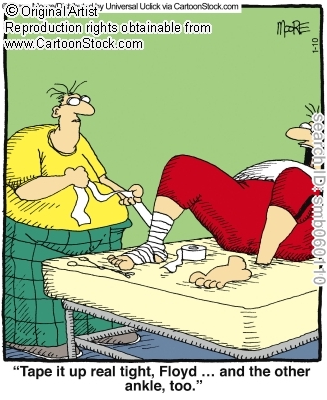 Spica bandage technique  Spiral bandage technique  Figure eight bandage technique 